Протокол № 2г. Астана                                                                                  «20» марта 2023 г.Ул. Мангилик Ел 8/2Конференц-зал каб №300Продолжительность лекции 40 минутЛектор – Бижкенов Т.С.Количество сотрудников 15 человек:1.ознакомить сотрудников РГКП РНПЦ «Дарын» Министерства просвещения Республики Казахстан, с антикоррупционной политикой, концепцией антикоррупционной политики на 2022-2026 годы, системой мер и реформами противодействия коррупции.2. ознакомление сотрудников с антикоррупционными  реформами:    1) Антикоррупционная культура;    2Антикоррупционные законодательства и ее нормы;   3) поправки по совершенствованию деятельности антикоррупционных комплаенс-служб.  4)Основы  понятие и признаки коррупций; 3.Также у сотрудников были вопросы к Лектору – что такое Комплаенс-служба,  когда начала свою деятельность, кому подотчетен.4 .Сотрудники были осведомлены об ответственности нарушении Закона о борьбе с коррупцией.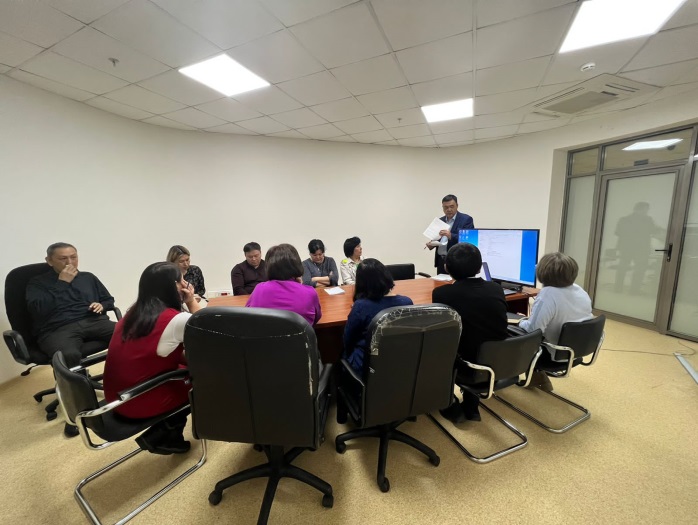 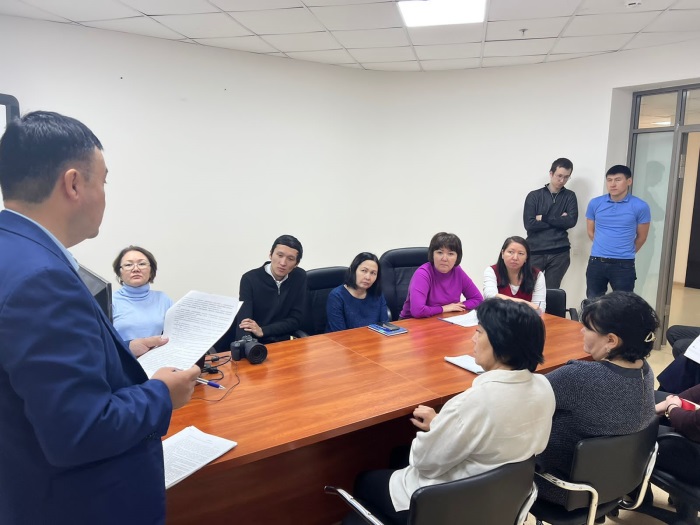 Председатель:                                                                          Алимов Д.Б. Секретарь:                                                                               Тоимбеков К.К.